İRFAN GÜNEŞİ	                                                         (Akrostiş Şiir)  	            Yılların şahidi, tarihi yapıİrfanın yoluna açılan kapıRealist aydınlar çıkar bağrındanMutludur mevsimler akan çağındanİlkendir özgürlük, hürriyet aşkıYılmayan azimin değişmez aslı,Eğitim, öğretim bilgi hanesiDâhinin bilgenin onur payesiİrfanın mimarı bilgi öğretimArkanda nicedir mazi bıraktınGelişen yurduma gururla baktınUfuğa umutlar tohumu attınSüzülür bağrından irfan güneşiTertemiz dünyanın teması ilimOkumak, yazmak öğretim bilimSırada heyecan şevki bıraktınİleri hedefte ışık meşaleLütfeden kavuşur erer ikbaleKaranlığı boğar nurlu sabahlarOnurun hazzını düşler yarınlarKitaplar rehberdir, bilgi kılavuzUmmandır Yıldırım Fatihle YavuzLayığın, ferahın zorlu çabasıUmut deryasına yelken açması.                                                                                                                                 İhsan Akbel BAYRAMOĞLU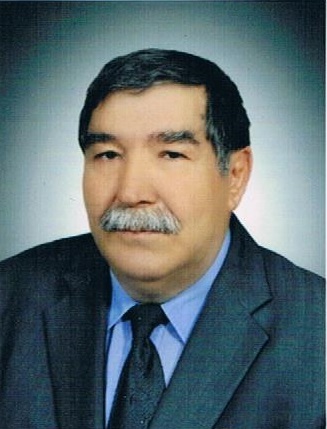 